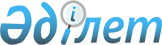 О Щербактинском районном бюджете на 2021 – 2023 годыРешение Щербактинского районного маслихата Павлодарской области от 24 декабря 2020 года № 284/84. Зарегистрировано Департаментом юстиции Павлодарской области 28 декабря 2020 года № 7116.
      В соответствии с пунктом 2 статьи 75 Бюджетного кодекса Республики Казахстан от 4 декабря 2008 года, подпунктом 1) пункта 1 статьи 6 Закона Республики Казахстан от 23 января 2001 года "О местном государственном управлении и самоуправлении в Республике Казахстан", пунктом 4 статьи 18 Закона Республики Казахстан от 8 июля 2005 года "О государственном регулировании развития агропромышленного комплекса и сельских территорий", Щербактинский районный маслихат РЕШИЛ:
      1. Утвердить Щербактинский районный бюджет на 2021 – 2023 годы согласно приложениям 1, 2 и 3 соответственно, в том числе на 2021 год в следующих объемах:
      1) доходы – 7492653 тысяч тенге, в том числе:
      налоговые поступления – 806929 тысяч тенге;
      неналоговые поступления – 10035 тысяч тенге;
      поступления от продажи основного капитала – 5914 тысяч тенге;
      поступления трансфертов –6669775 тысяч тенге;
      2) затраты – 8017299 тысяч тенге;
      3) чистое бюджетное кредитование – 64331 тысяча тенге, в том числе: 
      бюджетные кредиты – 105012 тысяч тенге;
      погашение бюджетных кредитов – 40681 тысяча тенге;
      4) сальдо по операциям с финансовыми активами – равно нулю;
      5) дефицит (профицит) бюджета – - 588977 тысяч тенге;
      6) финансирование дефицита (использование профицита) бюджета – 588977 тысяч тенге.
      Сноска. Пункт 1 - в редакции решения Щербактинского районного маслихата Павлодарской области от 16.11.2021 № 55/17 (вводится в действие с 01.01.2021).


      2. Предусмотреть в районном бюджете на 2021 год объем субвенций передаваемых из областного бюджета в общей сумме 3962832 тысяч тенге.
      3. Предусмотреть в районном бюджете на 2021 год объемы субвенций, передаваемых из районного бюджета в бюджеты сельских округов, в общей сумме 362047 тысяч тенге, в том числе:
      Александровский – 54597 тысяч тенге;
      Галкинский – 44498 тысяч тенге;
      Жылы-Булакский – 50894 тысяч тенге;
      Сосновский – 46807 тысяч тенге;
      Орловский – 28919 тысяч тенге;
      Шалдайский – 38296 тысяч тенге;
      Шарбактинский – 98036 тысяч тенге.
      4. Предусмотреть в районном бюджете на 2022 год объемы субвенций, передаваемых из районного бюджета в бюджеты сельских округов, в общей сумме 375460 тысяч тенге, в том числе:
      Александровский – 55078 тысяч тенге;
      Галкинский – 44626 тысяч тенге;
      Жылы-Булакский – 48749 тысяч тенге;
      Сосновский – 46992 тысяч тенге;
      Орловский – 29820 тысяч тенге;
      Шалдайский – 43791 тысяч тенге;
      Шарбактинский – 106404 тысяч тенге.
      5. Предусмотреть в районном бюджете на 2023 год объемы субвенций, передаваемых из районного бюджета в бюджеты сельских округов, в общей сумме 397474 тысяч тенге, в том числе:
      Александровский – 57326 тысяч тенге;
      Галкинский – 45769 тысяч тенге;
      Жылы-Булакский – 50605 тысяч тенге;
      Сосновский – 48795 тысяч тенге;
      Орловский – 30994 тысяч тенге;
      Шалдайский – 47369 тысяч тенге;
      Шарбактинский – 116616 тысяч тенге.
      6. Учесть в районном бюджете целевые текущие трансферты на 2021 год бюджетам сельских округов в следующих размерах:
      81855 тысяч тенге – на проведение ремонта внутрипоселковых автомобильных дорог;
      51672 тысяч тенге – на расходы текущего и капитального характера;
      1482 тысяч тенге – на обеспечение санитарии населенных пунктов; 
      26485 тысяч тенге – на благоустройство и озеленение населенных пунктов;
      20902 тысяч тенге – на обеспечение водоснабжением населенных пунктов;
      26839 тысяч тенге – на освещение улиц в населенных пунктах;
      170530 тысяч тенге – в рамках проекта "Ауыл-Ел бесігі".
      Сноска. Пункт 6 - в редакции решения Щербактинского районного маслихата Павлодарской области от 16.11.2021 № 55/17   (вводится в действие с 01.01.2021).


      7. Распределение указанных сумм целевых трансфертов бюджетам сельских округов определяется на основании постановления акимата Щербактинского района.
      8. Утвердить резерв местного исполнительного органа Щербактинского района на 2021 год в сумме 15788 тысяч тенге.
      9. Специалистам в области социального обеспечения, культуры, спорта, являющимся гражданскими служащими и работающим в сельских населенных пунктах, а также указанным специалистам, работающим в государственных организациях, финансируемых из местных бюджетов, предусмотреть повышенные на двадцать пять процентов оклады и тарифные ставки по сравнению со ставками специалистов, занимающихся этими видами деятельности в городских условиях.
      Сноска. Пункт 9 - в редакции решения Щербактинского районного маслихата Павлодарской области от 14.05.2021 № 26/7 (вводится в действие с 01.01.2021).


      10. Контроль за исполнением настоящего решения возложить на постоянную комиссию Щербактинского районного маслихата по вопросам бюджета и социально-экономического развития района.
      11. Настоящее решение вводится в действие с 1 января 2021 года. Щербактинский районный бюджет на 2021 год 
      Сноска. Приложение 1 - в редакции решения Щербактинского районного маслихата Павлодарской области от 16.11.2021 № 55 /17  (вводится в действие с 01.01.2021). Щербактинский районный бюджет на 2022 год Щербактинский районный бюджет на 2023 год
					© 2012. РГП на ПХВ «Институт законодательства и правовой информации Республики Казахстан» Министерства юстиции Республики Казахстан
				
      Председатель сессии Щербактинского

      районного маслихата 

А. Жанабаев

      Секретарь Щербактинского

      районного маслихата 

С. Шпехт
Приложение 1
к решению Щербактинского
районного маслихата
от 24 декабря 2020 года
№ 284/84
 Категория
 Категория
 Категория
 Категория
Сумма (тысяч тенге)
Класс
Класс
Класс
Сумма (тысяч тенге)
Подкласс
Подкласс
Сумма (тысяч тенге)
Наименование
Сумма (тысяч тенге)
1
2
3
4
5
1. Доходы
7492653
1
Налоговые поступления
806929
01
Подоходный налог
413757
1
Корпоративный подоходный налог
23539
2
Индивидуальный подоходный налог
390218
03
Социальный налог
311034
1
Социальный налог
311034
04
Налоги на собственность
62706
1
Налоги на имущество
53538
3
Земельный налог
6265
4
Hалог на транспортные средства
2448
5
Единый земельный налог
455
05
Внутренние налоги на товары, работы и услуги
15458
2
Акцизы
1631
3
Поступления за использование природных и других ресурсов
9450
4
Сборы за ведение предпринимательской и профессиональной деятельности
4377
1
2
3
4
5
08
Обязательные платежи, взимаемые за совершение юридически значимых действий и (или) выдачу документов уполномоченными на то государственными органами или должностными лицами
3974
1
Государственная пошлина
3974
2
Неналоговые поступления
10035
01
Доходы от государственной собственности
1782
1
Поступления части чистого дохода государственных предприятий
33
4
Доходы на доли участия в юридических лицах, находящиеся в государственной собственности
99
5
Доходы от аренды имущества, находящегося в государственной собственности
1584
7
Вознаграждения по кредитам, выданным из государственного бюджета
40
9
Прочие доходы от государственной собственности
26
03
Поступления денег от проведения государственных закупок, организуемых государственными учреждениями, финансируемыми из государственного бюджета
238
1
Поступления денег от проведения государственных закупок, организуемых государственными учреждениями, финансируемыми из государственного бюджета
238
04
Штрафы, пени, санкции, взыскания, налагаемые государственными учреждениями, финансируемыми из государственного бюджета, а также содержащимися и финансируемыми из бюджета (сметы расходов) Национального Банка Республики Казахстан
194
1
Штрафы, пени, санкции, взыскания, налагаемые государственными учреждениями, финансируемыми из государственного бюджета, а также содержащимися и финансируемыми из бюджета (сметы расходов) Национального Банка Республики Казахстан, за исключением поступлений от организаций нефтяного сектора и в Фонд компенсации потерпевшим
194
06
Прочие неналоговые поступления
7821
1
Прочие неналоговые поступления
7821
1
2
3
4
5
3
Поступления от продажи основного капитала
5914
01
Продажа государственного имущества, закрепленного за государственными учреждениями
1341
1
Продажа государственного имущества, закрепленного за государственными учреждениями
1341
03
Продажа земли и нематериальных активов
4573
1
Продажа земли
144
2
Продажа нематериальных активов
4429
4
Поступления трансфертов 
6669775
01
Трансферты из нижестоящих органов государственного управления
12687
3
Трансферты из бюджетов городов районного значения, сел, поселков, сельских округов
12687
02
Трансферты из вышестоящих органов государственного управления
6657088
2
Трансферты из областного бюджета
6657088
Функциональная группа
Функциональная группа
Функциональная группа
Функциональная группа
Функциональная группа
Сумма (тысяч тенге)
Функциональная подгруппа
Функциональная подгруппа
Функциональная подгруппа
Функциональная подгруппа
Сумма (тысяч тенге)
Администратор бюджетных программ
Администратор бюджетных программ
Администратор бюджетных программ
Сумма (тысяч тенге)
Программа
Программа
Сумма (тысяч тенге)
Наименование
Сумма (тысяч тенге)
1
2
3
4
5
6
2. Затраты
8017299
01
Государственные услуги общего характера
847248
1
Представительные, исполнительные и другие органы, выполняющие общие функции государственного управления
227136
112
Аппарат маслихата района (города областного значения)
29035
001
Услуги по обеспечению деятельности маслихата района (города областного значения)
27935
003
Капитальные расходы государственного органа
1100
122
Аппарат акима района (города областного значения)
198101
001
Услуги по обеспечению деятельности акима района (города областного значения)
193387
003
Капитальные расходы государственного органа
202
103
Трансферты другим уровням государственного управления на проведение мероприятий за счет резерва местного исполнительного органа на неотложные затраты
4512
2
Финансовая деятельность
80977
452
Отдел финансов района (города областного значения)
80977
001
Услуги по реализации государственной политики в области исполнения бюджета и управления коммунальной собственностью района (города областного значения)
47062
003
Проведение оценки имущества в целях налогообложения
783
1
2
3
4
5
6
010
Приватизация, управление коммунальным имуществом, постприватизационная деятельность и регулирование споров, связанных с этим
270
018
Капитальные расходы государственного органа
89
113
Целевые текущие трансферты нижестоящим бюджетам
32773
5
Планирование и статистическая деятельность
63217
453
Отдел экономики и бюджетного планирования района (города областного значения)
63217
001
Услуги по реализации государственной политики в области формирования и развития экономической политики, системы государственного планирования
63193
004
Капитальные расходы государственного органа
24
9
Прочие государственные услуги общего характера
475918
454
Отдел предпринимательства и сельского хозяйства района (города областного значения)
57419
001
Услуги по реализации государственной политики на местном уровне в области развития предпринимательства и сельского хозяйства
57419
810
Отдел реального сектора экономики района (города областного значения)
418499
001
Услуги по реализации государственной политики на местном уровне в области жилищно-коммунального хозяйства, пассажирского транспорта, автомобильных дорог, строительства, архитектуры и градостроительства
45507
032
Капитальные расходы подведомственных государственных учреждений и организаций
26000
113
Целевые текущие трансферты нижестоящим бюджетам
346992
02
Оборона
22321
1
Военные нужды
15325
1
2
3
4
5
6
122
Аппарат акима района (города областного значения)
15325
005
Мероприятия в рамках исполнения всеобщей воинской обязанности
15325
2
Организация работы по чрезвычайным ситуациям
6996
122
Аппарат акима района (города областного значения)
6996
006
Предупреждение и ликвидация чрезвычайных ситуаций масштаба района (города областного значения)
772
007
Мероприятия по профилактике и тушению степных пожаров районного (городского) масштаба, а также пожаров в населенных пунктах, в которых не созданы органы государственной противопожарной службы
6224
06
Социальная помощь и социальное обеспечение
527840
1
Социальное обеспечение
42817
451
Отдел занятости и социальных программ района (города областного значения)
42817
005
Государственная адресная социальная помощь
42817
2
Социальная помощь
413419
451
Отдел занятости и социальных программ района (города областного значения)
413419
002
Программа занятости
236038
004
Оказание социальной помощи на приобретение топлива специалистам здравоохранения, образования, социального обеспечения, культуры, спорта и ветеринарии в сельской местности в соответствии с законодательством Республики Казахстан
9128
007
Социальная помощь отдельным категориям нуждающихся граждан по решениям местных представительных органов
55661
010
Материальное обеспечение детей – инвалидов, воспитывающихся и обучающихся на дому
262
014
Оказание социальной помощи нуждающимся гражданам на дому
30231
1
2
3
4
5
6
017
Обеспечение нуждающихся инвалидов протезно-ортопедическими, сурдотехническими и тифлотехническими средствами, специальными средствами передвижения, обязательными гигиеническими средствами, а также предоставление услуг санаторно-курортного лечения, специалиста жестового языка, индивидуальных помощников в соответствии с индивидуальной программой реабилитации
Инвалида
30003
023
Обеспечение деятельности центров занятости населения
52096
9
Прочие услуги в области социальной помощи и социального обеспечения
71604
451
Отдел занятости и социальных программ района (города областного значения)
71604
001
Услуги по реализации государственной политики на местном уровне в области обеспечения занятости и реализации социальных программ для населения
36040
011
Оплата услуг по зачислению, выплате и доставке пособий и других социальных выплат
1248
021
Капитальные расходы государственного органа
80
050
Обеспечение прав и улучшение качества жизни инвалидов в Республике Казахстан
16176
054
Размещение государственного социального заказа в неправительственных организациях
18060
07
Жилищно-коммунальное хозяйство
289047
1
Жилищное хозяйство
257713
810
Отдел реального сектора экономики района (города областного значения)
257713
008
Организация сохранения государственного жилищного фонда
2268
009
Проектирование и (или) строительство, реконструкция жилья коммунального жилищного фонда
16145
098
Приобретение жилья коммунального жилищного фонда
239300
1
2
3
4
5
6
2
Коммунальное хозяйство
29000
810
Отдел реального сектора экономики района (города областного значения)
29000
012
Функционирование системы водоснабжения и водоотведения
26000
026
Организация эксплуатации тепловых сетей, находящихся в коммунальной собственности районов (городов областного значения)
3000
3
Благоустройство населенных пунктов
2334
810
Отдел реального сектора экономики района (города областного значения)
2334
016
Обеспечение санитарии населенных пунктов
2334
08
Культура, спорт, туризм и информационное пространство
576521
1
Деятельность в области культуры
385839
802
Отдел культуры, физической культуры и спорта района (города областного значения)
278209
005
Поддержка культурно-досуговой работы
278209
810
Отдел реального сектора экономики района (города областного значения)
107630
013
Развитие объектов культуры
107630
2
Спорт
8780
802
Отдел культуры, физической культуры и спорта района (города областного значения)
580
007
Проведение спортивных соревнований на районном (города областного значения) уровне
472
008
Подготовка и участие членов сборных команд района (города областного значения) по различным видам спорта на областных спортивных соревнованиях
108
810
Отдел реального сектора экономики района (города областного значения)
8200
014
Развитие объектов спорта
8200
3
Информационное пространство
90527
470
Отдел внутренней политики и развития языков района (города областного значения)
21508
005
Услуги по проведению государственной информационной политики
20334
1
2
3
4
5
6
008
Развитие государственного языка и других языков народа Казахстана
1174
802
Отдел культуры, физической культуры и спорта района (города областного значения)
69019
004
Функционирование районных (городских) библиотек
69019
9
Прочие услуги по организации культуры, спорта, туризма и информационного пространства
91375
470
Отдел внутренней политики и развития языков района (города областного значения)
48663
001
Услуги по реализации государственной политики на местном уровне в области информации, укрепления государственности и формирования социального оптимизма граждан, развития языков
32304
004
Реализация мероприятий в сфере молодежной политики
16359
802
Отдел культуры, физической культуры и спорта района (города областного значения)
42712
001
Услуги по реализации государственной политики на местном уровне в области культуры, физической культуры и спорта
24998
032
Капитальные расходы подведомственных государственных учреждений и организаций
17714
10
Сельское, водное, лесное, рыбное хозяйство, особо охраняемые природные территории, охрана окружающей среды и животного мира, земельные отношения
61113
 6
Земельные отношения
36842
463
Отдел земельных отношений района (города областного значения)
36842
001
Услуги по реализации государственной политики в области регулирования земельных отношений на территории района (города областного значения)
30557
006
Землеустройство, проводимое при установлении границ районов, городов областного значения, районного значения, сельских округов, поселков, сел
6185
1
2
3
4
5
6
007
Капитальные расходы государственного органа
100
9
Прочие услуги в области сельского, водного, лесного, рыбного хозяйства, охраны окружающей среды и земельных отношений
24271
453
Отдел экономики и бюджетного планирования района (города областного значения)
24271
099
Реализация мер по оказанию социальной поддержки специалистов
24271
 12
Транспорт и коммуникации
1681218
 1
Автомобильный транспорт
1674703
810
Отдел реального сектора экономики района (города областного значения)
1674703
043
Обеспечение функционирования автомобильных дорог
50658
044
Капитальный и средний ремонт автомобильных дорог районного значения и улиц населенных пунктов
621436
051
Реализация приоритетных проектов транспортной инфраструктуры
1002609
9
Прочие услуги в сфере транспорта и коммуникаций
6515
810
Отдел реального сектора экономики района (города областного значения)
6515
 046
Субсидирование пассажирских перевозок по социально значимым городским (сельским), пригородным и внутрирайонным сообщениям
6515
 13
Прочие
154823
3
Поддержка предпринимательской деятельности и защита конкуренции
104300
454
Отдел предпринимательства и сельского хозяйства района (города областного значения)
300
006
Поддержка предпринимательской деятельности
300
810
Отдел реального сектора экономики района (города областного значения)
104000
1
2
3
4
5
6
055
Развитие индустриальной инфраструктуры в рамках Государственной программы поддержки и развития бизнеса "Дорожная карта бизнеса-2025"
104000
9
Прочие
50523
802
Отдел культуры, физической культуры и спорта района (города областного значения)
50523
052
Реализация мероприятий по социальной и инженерной инфраструктуре в сельских населенных пунктах в рамках проекта "Ауыл-Ел бесігі"
50523
14
Обслуживание долга
8313
1
Обслуживание долга
8313
452
Отдел финансов района (города областного значения)
8313
013
Обслуживание долга местных исполнительных органов по выплате вознаграждений и иных платежей по займам из областного бюджета
8313
15
Трансферты
3848855
1
Трансферты
3848855
452
Отдел финансов района (города областного значения)
3848855
006
Возврат неиспользованных (недоиспользованных) целевых трансфертов
289694
024
Целевые текущие трансферты из нижестоящего бюджета на компенсацию потерь вышестоящего бюджета в связи с изменением законодательства
3197114
038
Субвенции
362047
3. Чистое бюджетное кредитование
64331
Бюджетные кредиты
105012
10
Сельское, водное, лесное, рыбное хозяйство, особо охраняемые природные территории, охрана окружающей среды и животного мира, земельные отношения
105012
9
Прочие услуги в области сельского, водного, лесного, рыбного хозяйства, охраны окружающей среды и земельных отношений
105012
1
2
3
4
5
6
453
Отдел экономики и бюджетного планирования района (города областного значения)
105012
006
Бюджетные кредиты для реализации мер социальной поддержки специалистов
105012
Погашение бюджетных кредитов
40681
5
Погашение бюджетных кредитов
40681
01
Погашение бюджетных кредитов
40681
1
Погашение бюджетных кредитов, выданных из государственного бюджета
40681
4. Сальдо по операциям с финансовыми активами
0
5. Дефицит (профицит) бюджета
-588977
6. Финансирование дефицита
(использование профицита) бюджета
588977
7
Поступления займов
105012
01
Внутренние государственные займы
105012
2
Договоры займа
105012
03
Займы, получаемые местным исполнительным органом района (города областного значения)
105012
16
Погашение займов
40681
1
Погашение займов
40681
452
Отдел финансов района (города областного значения)
40681
008
Погашение долга местного исполнительного органа перед вышестоящим бюджетом
40681
8
Используемые остатки бюджетных средств
524646
01
Остатки бюджетных средств
524646
1
Свободные остатки бюджетных средств
524646
01
Свободные остатки бюджетных средств
524646
Используемые остатки бюджетных средств
524646Приложение 2
к решению Щербактинского 
районного маслихата
от 24 декабря 2020 года
№ 284/84
Категория
Категория
Категория
Сумма (тысяч тенге)
Класс
Класс
Сумма (тысяч тенге)
Подкласс
Подкласс
Сумма (тысяч тенге)
Наименование
Сумма (тысяч тенге)
1
2
3
4
5
1. Доходы
4857929
1
Налоговые поступления
804402
01
Подоходный налог
405488
1
Корпоративный подоходный налог
20320
2
Индивидуальный подоходный налог
385168
03
Социальный налог
318117
1
Социальный налог
318117
04
Налоги на собственность
55871
1
Налоги на имущество
55871
05
Внутренние налоги на товары, работы и услуги
17104
2
Акцизы
1956
3
Поступления за использование природных и других ресурсов
9828
4
Сборы за ведение предпринимательской и профессиональной деятельности
5320
08
Обязательные платежи, взимаемые за совершение
юридически значимых действий и (или) выдачу документов уполномоченными на то государствен- ными органами или должностными лицами
7822
1
Государственная пошлина
7822
2
Неналоговые поступления
13467
01
Доходы от государственной собственности
1101
1
Поступления части чистого дохода государственных предприятий
145
5
Доходы от аренды имущества, находящегося в государственной собственности
858
1
2
3
4
5
7
Вознаграждения по кредитам, выданным из государственного бюджета
40
9
Прочие доходы от государственной собственности
58
06
Прочие неналоговые поступления
12366
1
Прочие неналоговые поступления
12366
3
Поступления от продажи основного капитала
3119
01
Продажа государственного имущества, закрепленного за государственными учреждениями
1127
1
Продажа государственного имущества, закрепленного за государственными учреждениями
1127
03
Продажа земли и нематериальных активов
1992
1
Продажа земли
1597
2
Продажа нематериальных активов
395
4
Поступления трансфертов
4036941
02
Трансферты из вышестоящих органов государственного управления
4036941
2
Трансферты из областного бюджета
4036941
Функциональная группа
Функциональная группа
Функциональная группа
Функциональная группа
Функциональная группа
Сумма (тысяч тенге)
Функциональная подгруппа
Функциональная подгруппа
Функциональная подгруппа
Функциональная подгруппа
Сумма (тысяч тенге)
Администратор бюджетных программ
Администратор бюджетных программ
Администратор бюджетных программ
Сумма (тысяч тенге)
Программа
Программа
Сумма (тысяч тенге)
Наименование
Сумма (тысяч тенге)
1
2
3
4
5
6
2. Затраты
4857929
01
Государственные услуги общего характера
417258
1
Представительные, исполнительные и другие органы, выполняющие общие функции государ- ственного управления
212695
112
Аппарат маслихата района (города областного значения)
23566
001
Услуги по обеспечению деятельности маслихата района (города областного значения)
23248
003
Капитальные расходы государственного органа
318
122
Аппарат акима района (города областного значения)
189129
001
Услуги по обеспечению деятельности акима района (города областного значения)
189129
2
Финансовая деятельность
50588
452
Отдел финансов района (города областного значения)
50588
001
Услуги по реализации государственной политики в области исполнения бюджета и управле- ния коммунальной собственностью района (города областного значения)
47771
003
Проведение оценки имущества в целях налогообложения
822
010
Приватизация, управление коммунальным имуществом, постприватизационная деятельность и регулирование споров, связанных с этим
987
018
Капитальные расходы государственного органа
1008
5
Планирование и статистическая деятельность
58166
453
Отдел экономики и бюджетного планирования района (города областного значения)
58166
1
2
3
4
5
6
001
Услуги по реализации государственной политики в области формирования и развития эконо- мической политики, системы государственного планирования
56835
004
Капитальные расходы государственного органа
1331
9
Прочие государственные услуги общего характера
95809
454
Отдел предпринимательства и сельского хозяйства района (города областного значения)
55278
001
Услуги по реализации государственной политики на местном уровне в области развития пред- принимательства и сельского хозяйства
55278
810
Отдел реального сектора экономики района (города областного значения)
40531
001
Услуги по реализации государственной политики на местном уровне в области жилищно-ком- мунального хозяйства, пассажирского транспорта, автомобильных дорог, строительства, архи- тектуры и градостроительства
40531
02
Оборона
20217
1
Военные нужды
14989
122
Аппарат акима района (города областного значения)
14989
005
Мероприятия в рамках исполнения всеобщей воинской обязанности
14989
2
Организация работы по чрезвычайным ситуациям
5228
122
Аппарат акима района (города областного значения)
5228
006
Предупреждение и ликвидация чрезвычайных ситуаций масштаба района (города областного значения)
280
007
Мероприятия по профилактике и тушению степных пожаров районного (городского) масшта- ба, а также пожаров в населенных пунктах, в которых не созданы органы государственной противопожарной службы
4948
1
2
3
4
5
6
06
Социальная помощь и социальное обеспечение
201450
1
Социальное обеспечение
26782
451
Отдел занятости и социальных программ района (города областного значения)
26782
005
Государственная адресная социальная помощь
26782
2
Социальная помощь
125243
451
Отдел занятости и социальных программ района (города областного значения)
125243
002
Программа занятости
4553
004
Оказание социальной помощи на приобретение топлива специалистам здравоохранения, обра- зования, социального обеспечения, культуры, спорта и ветеринарии в сельской местности в соответствии с законодательством Республики Казахстан
9128
007
Социальная помощь отдельным категориям нуждающихся граждан по решениям местных представительных органов
47837
010
Материальное обеспечение детей – инвалидов, воспитывающихся и обучающихся на дому
695
017
Обеспечение нуждающихся инвалидов обязательными гигиеническими средствами и предо- ставление услуг специалистами жестового языка, индивидуальными помощниками в соответ- ствии с индивидуальной программой реабилитации
инвалида
22595
023
Обеспечение деятельности центров занятости населения
40435
9
Прочие услуги в области социальной помощи и социального обеспечения
49425
451
Отдел занятости и социальных программ района (города областного значения)
49425
001
Услуги по реализации государственной политики на местном уровне в области обеспечения занятости и реализации социальных программ для населения
38841
1
2
3
4
5
6
011
Оплата услуг по зачислению, выплате и доставке пособий и других социальных выплат
3410
021
Капитальные расходы государственного органа
1200
054
Размещение государственного социального заказа в неправительственных организациях
5974
07
Жилищно-коммунальное хозяйство
34650
1
Жилищное хозяйство
4200
810
Отдел реального сектора экономики района (города областного значения)
4200
008
Организация сохранения государственного жилищного фонда
4200
2
Коммунальное хозяйство
25200
810
Отдел реального сектора экономики района (города областного значения)
25200
012
Функционирование системы водоснабжения и водоотведения
22050
026
Организация эксплуатации тепловых сетей, находящихся в коммунальной собственности рай- онов (городов областного значения)
3150
3
Благоустройство населенных пунктов
5250
810
Отдел реального сектора экономики района (города областного значения)
5250
016
Обеспечение санитарии населенных пунктов
5250
08
Культура, спорт, туризм и информационное пространство
404602
1
Деятельность в области культуры
206392
802
Отдел культуры, физической культуры и спорта района (города областного значения)
205199
005
Поддержка культурно-досуговой работы
205199
810
Отдел реального сектора экономики района (города областного значения)
1193
013
Развитие объектов культуры
1193
2
Спорт
6984
802
Отдел культуры, физической культуры и спорта района (города областного значения)
6984
007
Проведение спортивных соревнований на районном (города областного значения) уровне
3645
1
2
3
4
5
6
008
Подготовка и участие членов сборных команд района (города областного значения) по раз- личным видам спорта на областных спортивных соревнованиях
3339
3
Информационное пространство
83491
470
Отдел внутренней политики и развития языков района (города областного значения)
20608
005
Услуги по проведению государственной информационной политики
19399
008
Развитие государственного языка и других языков народа Казахстана
1209
802
Отдел культуры, физической культуры и спорта района (города областного значения)
62883
004
Функционирование районных (городских) библиотек
62883
9
Прочие услуги по организации культуры, спорта, туризма и информационного пространства
107735
470
Отдел внутренней политики и развития языков района (города областного значения)
50765
001
Услуги по реализации государственной политики на местном уровне в области информации, укрепления государственности и формирования социального оптимизма граждан, развития языков
33258
003
Капитальные расходы государственного органа
870
004
Реализация мероприятий в сфере молодежной политики
16637
802
Отдел культуры, физической культуры и спорта района (города областного значения)
56970
001
Услуги по реализации государственной политики на местном уровне в области культуры, фи- зической культуры и спорта
31787
003
Капитальные расходы государственного органа
561
032
Капитальные расходы подведомственных государственных учреждений и организаций
24622
1
2
3
4
5
6
10
Сельское, водное, лесное, рыбное хозяйство, особо охраняемые природные территории, охра- на окружающей среды и животного мира, земельные отношения
59265
6
Земельные отношения
36844
463
Отдел земельных отношений района (города областного значения)
36844
001
Услуги по реализации государственной политики в области регулирования земельных отно- шений на территории района (города областного значения)
26956
006
Землеустройство, проводимое при установлении границ районов, городов областного значе- ния, районного значения, сельских округов, поселков, сел
8508
007
Капитальные расходы государственного органа
1380
9
Прочие услуги в области сельского, водного, лесного, рыбного хозяйства, охраны окружаю- щей среды и земельных отношений
22421
453
Отдел экономики и бюджетного планирования района (города областного значения)
22421
099
Реализация мер по оказанию социальной поддержки специалистов
22421
11
Промышленность, архитектурная, градостроительная и строительная деятельность
1193
2
Архитектурная, градостроительная и строительная деятельность
1193
810
Отдел реального сектора экономики района (города областного значения)
1193
039
Разработка схем градостроительного развития территории района, генеральных планов горо- дов районного (областного) значения, поселков и иных сельских населенных пунктов
1193
12
Транспорт и коммуникации
74346
1
Автомобильный транспорт
69605
810
Отдел реального сектора экономики района (города областного значения)
69605
1
2
3
4
5
6
043
Обеспечение функционирования автомобильных дорог
67605
044
Капитальный и средний ремонт автомобильных дорог районного значения и улиц населен- ных пунктов
2000
9
Прочие услуги в сфере транспорта и коммуникаций
4741
810
Отдел реального сектора экономики района (города областного значения)
4741
046
Субсидирование пассажирских перевозок по социально значимым городским (сельским), при- городным и внутрирайонным сообщениям
4741
13
Прочие
14831
9
Прочие
14831
452
Отдел финансов района (города областного значения)
14831
012
Резерв местного исполнительного органа района (города областного значения)
14831
14
Обслуживание долга
8313
1
Обслуживание долга
8313
452
Отдел финансов района (города областного значения)
8313
013
Обслуживание долга местных исполнительных органов по выплате вознаграждений и иных платежей по займам из областного бюджета
8313
15
Трансферты
3621804
1
Трансферты
3621804
452
Отдел финансов района (города областного значения)
3621804
024
Целевые текущие трансферты из нижестоящего бюджета на компенсацию потерь вышестоя- щего бюджета в связи с изменением законодательства
3246344
038
Субвенции
375460
3. Чистое бюджетное кредитование
-40681
Погашение бюджетных кредитов
40681
5
Погашение бюджетных кредитов
40681
01
Погашение бюджетных кредитов
40681
1
2
3
4
5
6
1
Погашение бюджетных кредитов, выданных из государственного бюджета
40681
4. Сальдо по операциям с финансовыми активами
0
5. Дефицит (профицит) бюджета
40681
6. Финансирование дефицита
(использование профицита) бюджета
-40681
16
Погашение займов
40681
1
Погашение займов
40681
452
Отдел финансов района (города областного значения)
40681
008
Погашение долга местного исполнительного органа перед вышестоящим бюджетом
40681Приложение 3
к решению Щербактинского районного маслихата
от 24 декабря 2020 года
№ 284/84
Категория
Категория
Категория
Сумма (ты- сяч тенге)
Класс
Класс
Сумма (ты- сяч тенге)
Подкласс
Подкласс
Сумма (ты- сяч тенге)
Наименование
Сумма (ты- сяч тенге)
1
2
3
4
5
1. Доходы
1794243
1
Налоговые поступления
836579
01
Подоходный налог
421708
1
Корпоративный подоходный налог
21133
2
Индивидуальный подоходный налог
400575
03
Социальный налог
330842
1
Социальный налог
330842
04
Налоги на собственность
58106
1
Налоги на имущество
58106
05
Внутренние налоги на товары, работы и услуги
17788
2
Акцизы
2034
3
Поступления за использование природных и других ресурсов
10221
4
Сборы за ведение предпринимательской и профессиональной деятельности
5533
08
Обязательные платежи, взимаемые за совершение
юридически значимых действий и (или) выдачу документов уполномоченными на то государствен- ными органами или должностными лицами
8135
1
Государственная пошлина
8135
2
Неналоговые поступления
14006
01
Доходы от государственной собственности
1144
1
Поступления части чистого дохода государственных предприятий
151
5
Доходы от аренды имущества, находящегося в государственной собственности
896
1
2
3
4
5
7
Вознаграждения по кредитам, выданным из государственного бюджета
36
9
Прочие доходы от государственной собственности
61
06
Прочие неналоговые поступления
12862
1
Прочие неналоговые поступления
12862
3
Поступления от продажи основного капитала
3244
01
Продажа государственного имущества, закрепленного за государственными учреждениями
1172
1
Продажа государственного имущества, закрепленного за государственными учреждениями
1172
03
Продажа земли и нематериальных активов
2072
1
Продажа земли
1661
2
Продажа нематериальных активов
411
4
Поступления трансфертов
940414
02
Трансферты из вышестоящих органов государственного управления
940414
2
Трансферты из областного бюджета
940414
Функциональная группа
Функциональная группа
Функциональная группа
Функциональная группа
Функциональная группа
Сумма (тысяч тенге)
Функциональная подгруппа
Функциональная подгруппа
Функциональная подгруппа
Функциональная подгруппа
Сумма (тысяч тенге)
Администратор бюджетных программ
Администратор бюджетных программ
Администратор бюджетных программ
Сумма (тысяч тенге)
Программа
Программа
Сумма (тысяч тенге)
Наименование
Сумма (тысяч тенге)
1
2
3
4
5
6
2. Затраты
1794243
01
Государственные услуги общего характера
427917
1
Представительные, исполнительные и другие органы, выполняющие общие функции государ- ственного управления
215300
112
Аппарат маслихата района (города областного значения)
23767
001
Услуги по обеспечению деятельности маслихата района (города областного значения)
23433
003
Капитальные расходы государственного органа
334
122
Аппарат акима района (города областного значения)
191533
001
Услуги по обеспечению деятельности акима района (города областного значения)
191533
2
Финансовая деятельность
50977
452
Отдел финансов района (города областного значения)
50977
001
Услуги по реализации государственной политики в области исполнения бюджета и управле- ния коммунальной собственностью района (города областного значения)
48048
003
Проведение оценки имущества в целях налогообложения
855
010
Приватизация, управление коммунальным имуществом, постприватизационная деятельность и регулирование споров, связанных с этим
1026
018
Капитальные расходы государственного органа
1048
5
Планирование и статистическая деятельность
58759
453
Отдел экономики и бюджетного планирования района (города областного значения)
58759
1
2
3
4
5
6
001
Услуги по реализации государственной политики в области формирования и развития эконо- мической политики, системы государственного планирования
57361
004
Капитальные расходы государственного органа
1398
9
Прочие государственные услуги общего характера
102881
454
Отдел предпринимательства и сельского хозяйства района (города областного значения)
57287
001
Услуги по реализации государственной политики на местном уровне в области развития пред- принимательства и сельского хозяйства
57287
810
Отдел реального сектора экономики района (города областного значения)
45594
001
Услуги по реализации государственной политики на местном уровне в области жилищно-ком- мунального хозяйства, пассажирского транспорта, автомобильных дорог, строительства, архи- тектуры и градостроительства
45594
02
Оборона
20556
1
Военные нужды
15193
122
Аппарат акима района (города областного значения)
15193
005
Мероприятия в рамках исполнения всеобщей воинской обязанности
15193
2
Организация работы по чрезвычайным ситуациям
5363
122
Аппарат акима района (города областного значения)
5363
006
Предупреждение и ликвидация чрезвычайных ситуаций масштаба района (города областного значения)
281
007
Мероприятия по профилактике и тушению степных пожаров районного (городского) масшта- ба, а также пожаров в населенных пунктах, в которых не созданы органы государственной противопожарной службы
5082
1
2
3
4
5
6
06
Социальная помощь и социальное обеспечение
206186
1
Социальное обеспечение
27853
451
Отдел занятости и социальных программ района (города областного значения)
27853
005
Государственная адресная социальная помощь
27853
2
Социальная помощь
128582
451
Отдел занятости и социальных программ района (города областного значения)
128582
002
Программа занятости
4736
004
Оказание социальной помощи на приобретение топлива специалистам здравоохранения, обра- зования, социального обеспечения, культуры, спорта и ветеринарии в сельской местности в соответствии с законодательством Республики Казахстан
9128
007
Социальная помощь отдельным категориям нуждающихся граждан по решениям местных представительных органов
49749
010
Материальное обеспечение детей – инвалидов, воспитывающихся и обучающихся на дому
696
017
Обеспечение нуждающихся инвалидов обязательными гигиеническими средствами и предо- ставление услуг специалистами жестового языка, индивидуальными помощниками в соответ- ствии с индивидуальной программой реабилитации
инвалида
23499
023
Обеспечение деятельности центров занятости населения
40774
9
Прочие услуги в области социальной помощи и социального обеспечения
49751
451
Отдел занятости и социальных программ района (города областного значения)
49751
001
Услуги по реализации государственной политики на местном уровне в области обеспечения занятости и реализации социальных программ для населения
38931
1
2
3
4
5
6
011
Оплата услуг по зачислению, выплате и доставке пособий и других социальных выплат
3546
021
Капитальные расходы государственного органа
1300
054
Размещение государственного социального заказа в неправительственных организациях
5974
07
Жилищно-коммунальное хозяйство
36037
1
Жилищное хозяйство
4368
810
Отдел реального сектора экономики района (города областного значения)
4368
008
Организация сохранения государственного жилищного фонда
4368
2
Коммунальное хозяйство
26209
810
Отдел реального сектора экономики района (города областного значения)
26209
012
Функционирование системы водоснабжения и водоотведения
22933
026
Организация эксплуатации тепловых сетей, находящихся в коммунальной собственности рай-
онов (городов областного значения)
3276
3
Благоустройство населенных пунктов
5460
810
Отдел реального сектора экономики района (города областного значения)
5460
016
Обеспечение санитарии населенных пунктов
5460
08
Культура, спорт, туризм и информационное пространство
399287
1
Деятельность в области культуры
199015
802
Отдел культуры, физической культуры и спорта района (города областного значения)
197774
005
Поддержка культурно-досуговой работы
197774
810
Отдел реального сектора экономики района (города областного значения)
1241
013
Развитие объектов культуры
1241
2
Спорт
7262
802
Отдел культуры, физической культуры и спорта района (города областного значения)
7262
007
Проведение спортивных соревнований на районном (города областного значения) уровне
3790
1
2
3
4
5
6
008
Подготовка и участие членов сборных команд района (города областного значения) по раз- личным видам спорта на областных спортивных соревнованиях
3472
3
Информационное пространство
85232
470
Отдел внутренней политики и развития языков района (города областного значения)
21344
005
Услуги по проведению государственной информационной политики
20094
008
Развитие государственного языка и других языков народа Казахстана
1250
802
Отдел культуры, физической культуры и спорта района (города областного значения)
63888
004
Функционирование районных (городских) библиотек
63888
9
Прочие услуги по организации культуры, спорта, туризма и информационного пространства
107778
470
Отдел внутренней политики и развития языков района (города областного значения)
50743
001
Услуги по реализации государственной политики на местном уровне в области информации, укрепления государственности и формирования социального оптимизма граждан, развития языков
33191
003
Капитальные расходы государственного органа
870
004
Реализация мероприятий в сфере молодежной политики
16682
802
Отдел культуры, физической культуры и спорта района (города областного значения)
57035
001
Услуги по реализации государственной политики на местном уровне в области культуры, фи- зической культуры и спорта
31829
003
Капитальные расходы государственного органа
584
032
Капитальные расходы подведомственных государственных учреждений и организаций
24622
1
2
3
4
5
6
10
Сельское, водное, лесное, рыбное хозяйство, особо охраняемые природные территории, охра- на окружающей среды и животного мира, земельные отношения
60369
6
Земельные отношения
36949
463
Отдел земельных отношений района (города областного значения)
36949
001
Услуги по реализации государственной политики в области регулирования земельных отно- шений на территории района (города областного значения)
26700
006
Землеустройство, проводимое при установлении границ районов, городов областного значе- ния, районного значения, сельских округов, поселков, сел
8849
007
Капитальные расходы государственного органа
1400
9
Прочие услуги в области сельского, водного, лесного, рыбного хозяйства, охраны окружаю- щей среды и земельных отношений
23420
453
Отдел экономики и бюджетного планирования района (города областного значения)
23420
099
Реализация мер по оказанию социальной поддержки специалистов
23420
11
Промышленность, архитектурная, градостроительная и строительная деятельность
1241
2
Архитектурная, градостроительная и строительная деятельность
1241
810
Отдел реального сектора экономики района (города областного значения)
1241
039
Разработка схем градостроительного развития территории района, генеральных планов горо- дов районного (областного) значения, поселков и иных сельских населенных пунктов
1241
12
Транспорт и коммуникации
221443
1
Автомобильный транспорт
216512
810
Отдел реального сектора экономики района (города областного значения)
216512
1
2
3
4
5
6
043
Обеспечение функционирования автомобильных дорог
69509
044
Капитальный и средний ремонт автомобильных дорог районного значения и улиц населен- ных пунктов
147003
9
Прочие услуги в сфере транспорта и коммуникаций
4931
810
Отдел реального сектора экономики района (города областного значения)
4931
046
Субсидирование пассажирских перевозок по социально значимым городским (сельским), при- городным и внутрирайонным сообщениям
4931
13
Прочие
15424
9
Прочие
15424
452
Отдел финансов района (города областного значения)
15424
012
Резерв местного исполнительного органа района (города областного значения)
15424
14
Обслуживание долга
8309
1
Обслуживание долга
8309
452
Отдел финансов района (города областного значения)
8309
013
Обслуживание долга местных исполнительных органов по выплате вознаграждений и иных платежей по займам из областного бюджета
8309
15
Трансферты
397474
1
Трансферты
397474
452
Отдел финансов района (города областного значения)
397474
038
Субвенции
397474
3. Чистое бюджетное кредитование
-40681
Погашение бюджетных кредитов
40681
5
Погашение бюджетных кредитов
40681
01
Погашение бюджетных кредитов
40681
1
Погашение бюджетных кредитов, выданных из государственного бюджета
40681
4. Сальдо по операциям с финансовыми активами
0
1
2
3
4
5
6
5. Дефицит (профицит) бюджета
40681
6. Финансирование дефицита (использование профицита) бюджета
-40681
16
Погашение займов
40681
1
Погашение займов
40681
452
Отдел финансов района (города областного значения)
40681
008
Погашение долга местного исполнительного органа перед вышестоящим бюджетом
40681